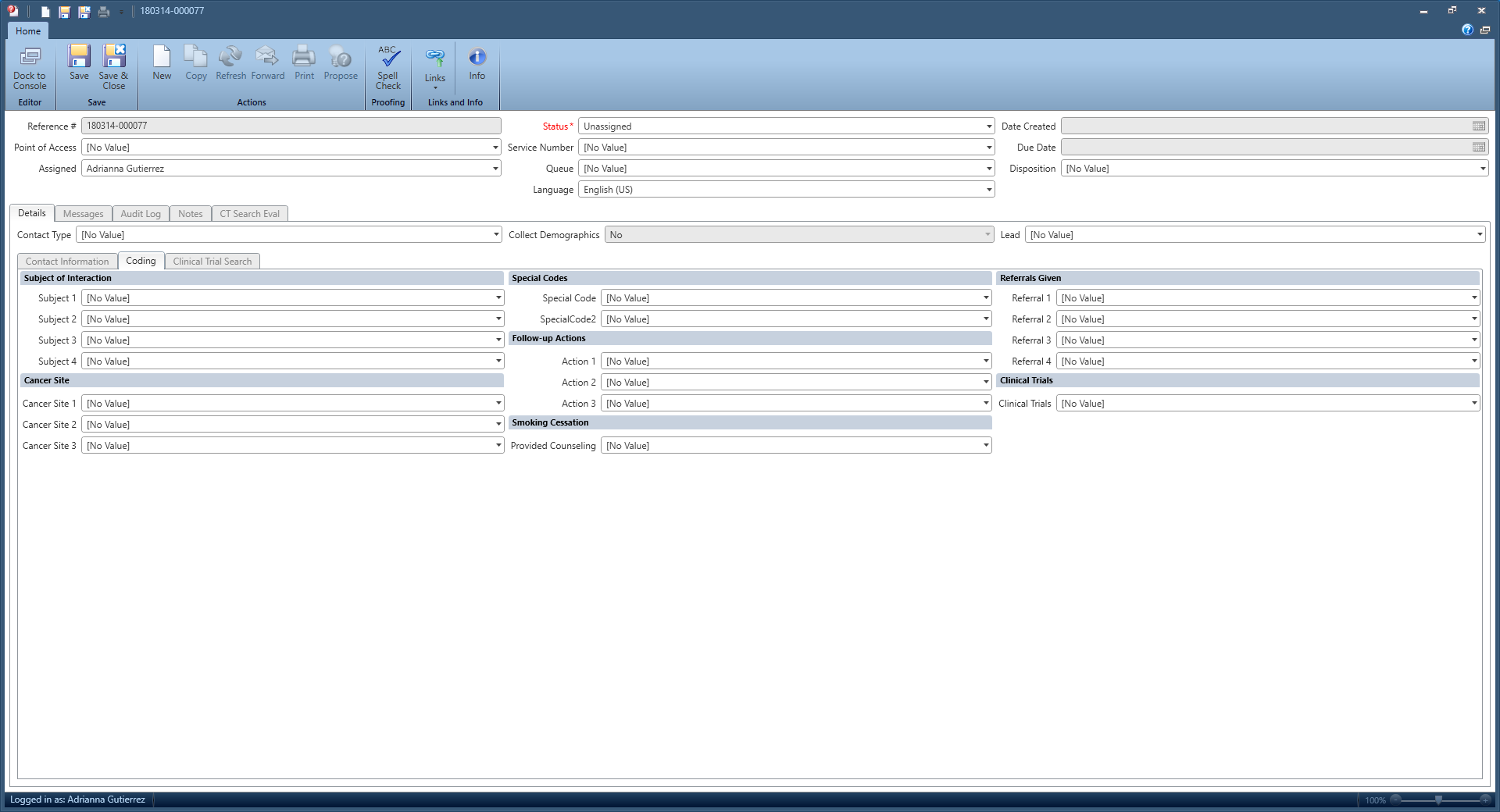 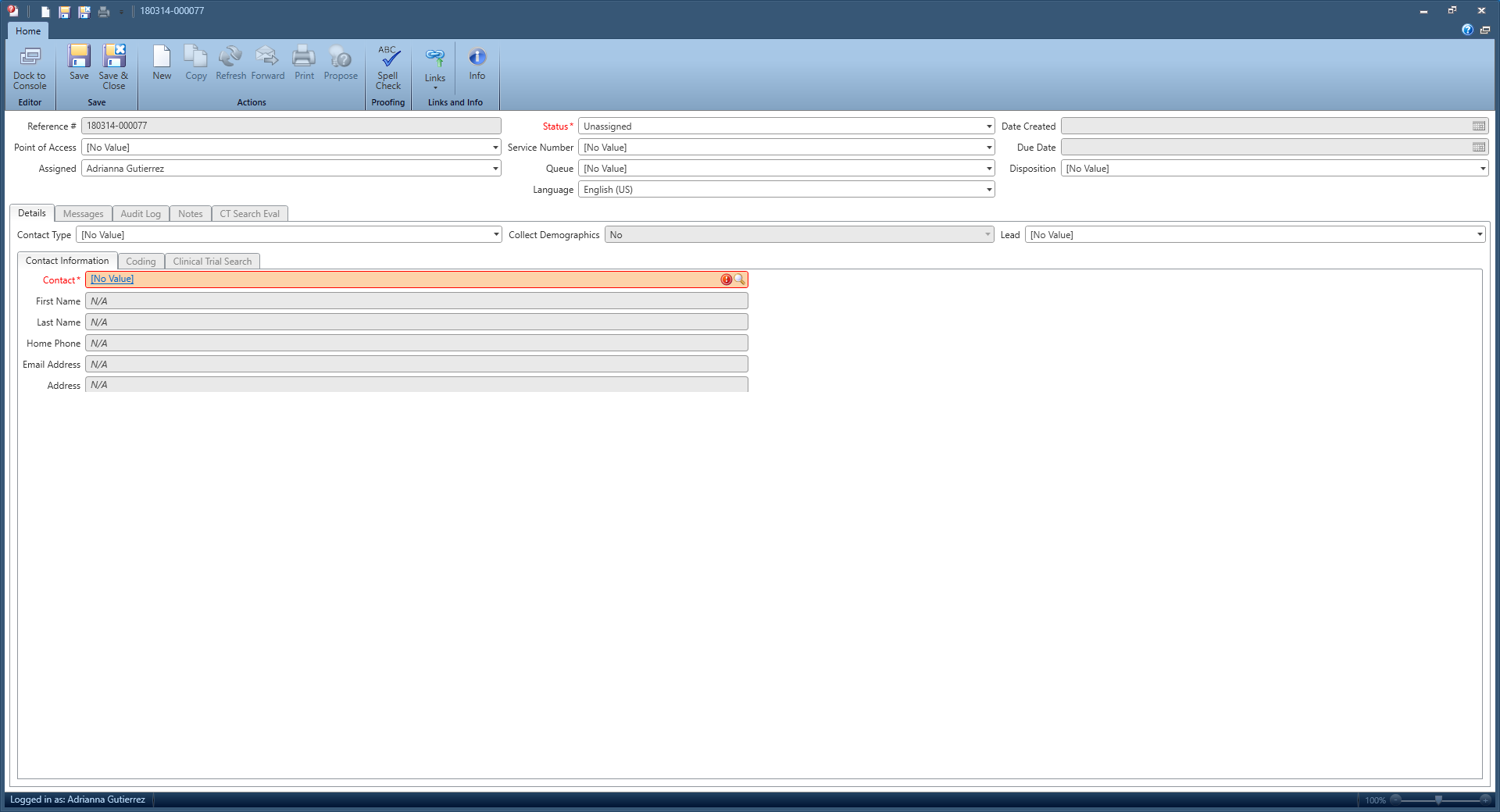 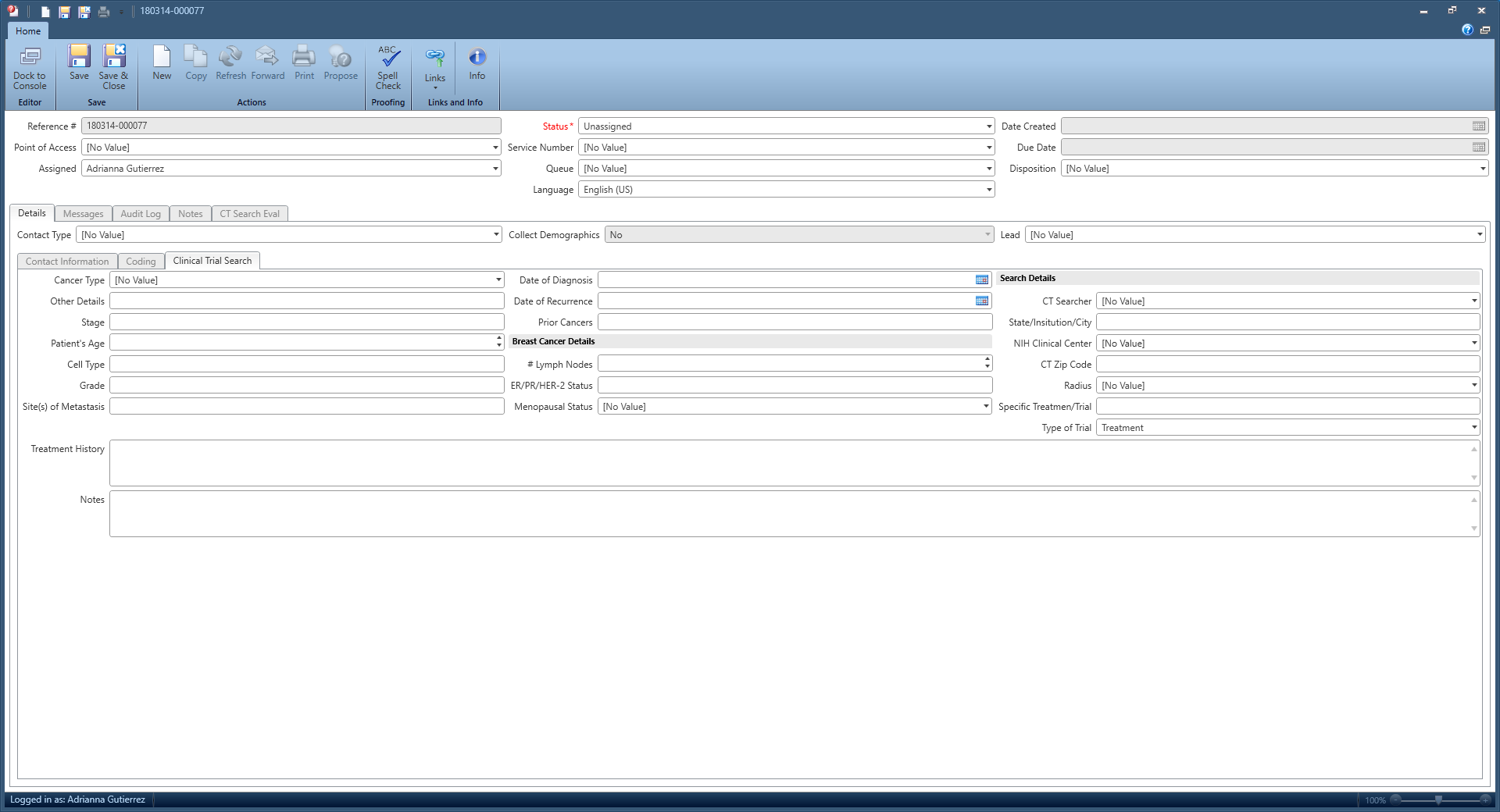 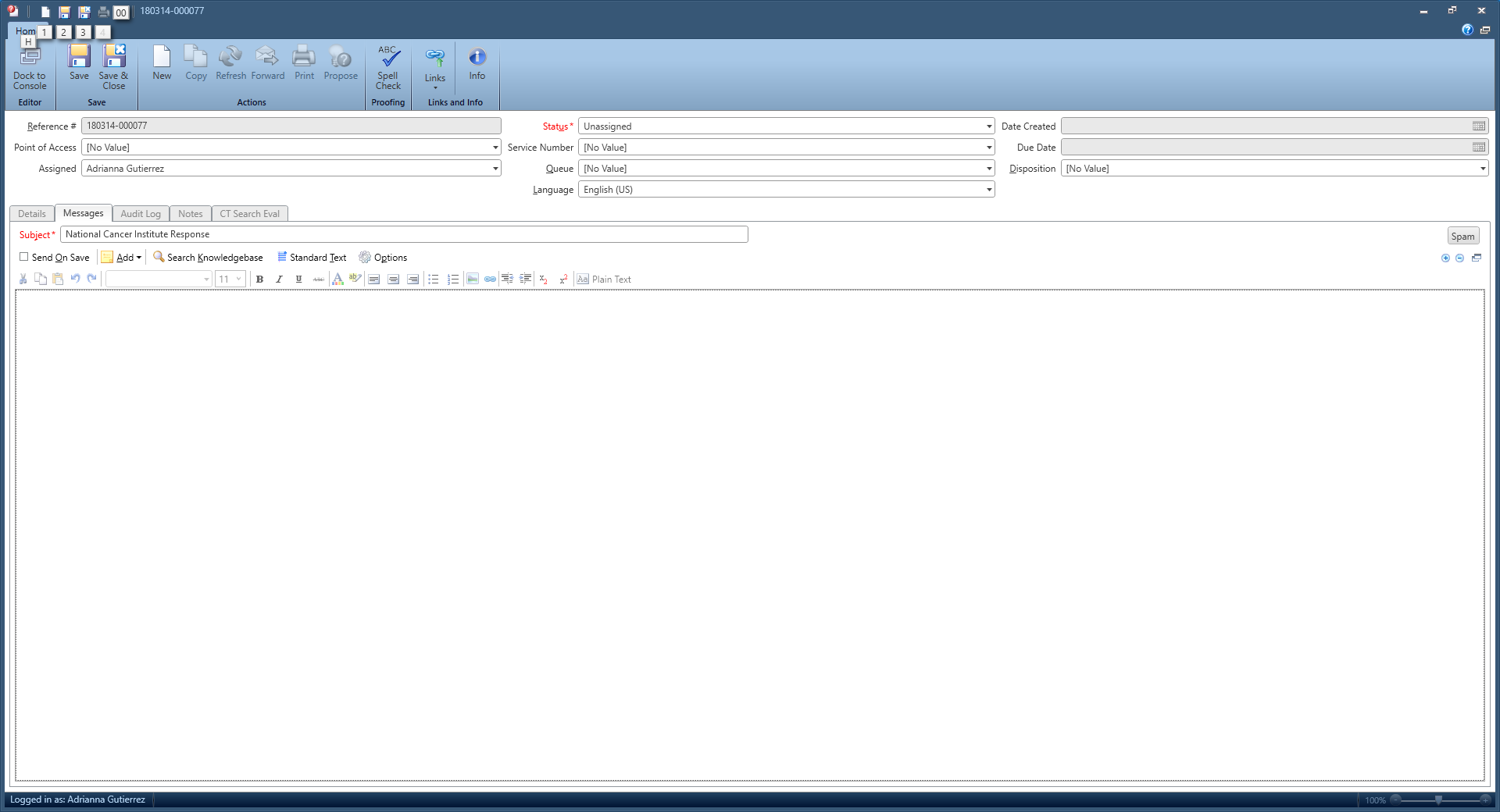 NCI/Office of Communications and Public LiaisonAPPENDIX 10ELECTRONIC CONTACT RECORD FORM(ECRF) with SCREEN SHOTSPoint of AccessPoint of AccessTelephoneEmailLiveHelpSocial MediaTotalQueueQueueEnglish Cancer Phone CallCancer ChatEnglish POS Phone CallEnglish Smoking Phone CallMobile EnglishEnglish EmailPIQ EmailSmoking ChatSpanish Cancer Phone CallMobile SpanishSpanish EmailVA English Quit SmokingEnglish FacebookScience WriterPOS EmailEnglish PIQ Phone CallSpanish FacebookSpanish POS Phone CallSpanish Smoking Phone CallCustom Email/LettersCustomer ResponsesEnglish TwitterEnglish ReviewVA Spanish Quit SmokingControl Email/ LettersSPAMSpanish TwitterTotalDispositionDispositionSPAMHang Up/Chat TerminatedDisconnectedEmail Not NeededWill Call BackInterruptionOtherSRL  Only Sent/EmailSpanish TransferCancer TransferResponse Sent Through OutlookTime ConstraintNot Ready for ServiceBreak Off-Pick OneUpset/IrateProfane/ObsceneReroutedSmoking Cessation TransferNo Service Provided-Pick OnePOS TransferEmail No Response-Pick OneInvalid Email AddressTotalClient TypeClient TypeSpouse, Friend, RelativeGeneral PublicCancer patient - TreatedDisconnnect/Break-OffOrganizationCigarette SmokerCancer patient - UntreatedHealth ProfessionalOther/Unable to AscertainCancer patient - Treatment UnknownStudentScientist/ResearcherRelative/Friend of Tobacco UserOther Tobacco UserGovernment/CongressionalMediaTotalCancer Site 1Cancer Site 1Not applicable/No site mentionedBreastDisconnect/Break-OffLung and BronchusProstateColorectalHead and neckCervicalPancreasBrainMelanomaOvarianNon-Hodgkin LymphomaLiverBladderRenal (kidney) & renal pelvisSkin cancer (nonmelanoma)Endometrial/UterineStomach/GastricMyeloma/Plasma cell neoplasmThyroidEsophagealOther - LeukemiaOther cancersChildhood cancersSoft tissueOther - Reproductive, femaleHodgkin LymphomaOther - Reproductive, maleOther - Hematologic systemCLLAMLOther - DigestiveALLOther - LymphomaOther - Endocrine systemOther - Musculoskeletal and connectiveCMLGastrointestinal carcinoid tumor/GISTCarcinoma of unknown primaryAnalBiliary tractOther - RespiratoryOther - Urinary organsSmall intestineEyeOther - Central nervous systemAIDS-related cancersTotalCancer Site 2Cancer Site 2Childhood cancersLung and BronchusProstateBreastColorectalMelanomaCervicalSkin cancer (nonmelanoma)OvarianNon-Hodgkin LymphomaRenal (kidney) & renal pelvisLiverEndometrial/UterineHead and neckStomach/GastricBrainBladderPancreasOther - LeukemiaSoft tissueOther - LymphomaHodgkin LymphomaThyroidOther cancersOther - Reproductive, femaleOther - Musculoskeletal and connectiveMyeloma/Plasma cell neoplasmEsophagealAMLNot applicable/No site mentionedALLOther - Reproductive, maleOther - Endocrine systemOther - Central nervous systemOther - Hematologic systemOther - DigestiveCLLCarcinoma of unknown primaryOther - RespiratoryOther - Urinary organsAnalCMLSmall intestineBiliary tractGastrointestinal carcinoid tumor/GISTEyeAIDS-related cancersTotalCancer Site 3Cancer Site 3Lung and BronchusProstateColorectalHead and neckBreastOvarianEndometrial/UterinePancreasRenal (kidney) & renal pelvisStomach/GastricBladderMelanomaNon-Hodgkin LymphomaSkin cancer (nonmelanoma)CervicalOther - LeukemiaChildhood cancersLiverBrainOther - Reproductive, femaleEsophagealOther cancersThyroidOther - Reproductive, maleMyeloma/Plasma cell neoplasmOther - Musculoskeletal and connectiveCLLHodgkin LymphomaAMLOther - LymphomaSoft tissueOther - Endocrine systemOther - DigestiveOther - Hematologic systemNot applicable/No site mentionedALLOther - Central nervous systemOther - RespiratoryBiliary tractCMLOther - Urinary organsAnalCarcinoma of unknown primaryTotalSubject of Interaction 1Subject of Interaction 1Hospital/Clinic/Physician/Second OpinionGeneral Cancer Site InformationTreatment/Side EffectsPublication RequestOther InquiryDisconnect/Break-OffFinancial AssistanceCessation Counseling/InformationCT-General Information & SearchCigarettesNCI-OtherCT-General Information OnlyOther Diagnostic TestScreening MammogramReport/StatisticsNRTMonetary/Personal Property DonationsHospice/Palliative Care/Home Care/SuppliSupport Groups/Counseling ServicesCancer.gov Comments or QuestionsHeredity/Genetics/Family HistoryHPVPSA TestEnvironmental Risk FactorsDiagnostic MammogramPap TestNCI Programs & InitiativesOther Screening TestCAM-Biologically Based ProductsCT-CCR Clinical TrialsOther Risk FactorsCAM-General InformationScreening ColonoscopyCAM-Medical MarijuanaArtwork RequestEmotional WellnessDiet and Nutrition for PreventionScientific Materials for ResearchersChewing Tobacco, Snuff, or DipCT-Results & OutcomesEmployment at NCINCI Funding OpportunitiesBody/Tissue/Hair DonationsOther Psychosocial Issuee-cigsGenetic ServicesSecondhand SmokeEMF- Cell PhonesNCI BudgetCigars, Cigarillos, or Little CigarsEMF- OtherNCI Logo RequestDiagnostic MRI for BreastScreening Spiral CT for LungHormone Use and Cancer RiskOther TobaccoMarijuana (recreational use)Exercise/Obesity for Prevention/RiskCAM-Manual TherapiesCAM-Whole SystemsProblems with CT searchScreening MRI for BreastAlcohol UseHIV/AIDS----------------------------------------PipesCAM-Mind Body/Spirituality/Energy Med.------------------------------------------------------------------------------------------------------------------------Suicidal ClientTotalSubject of Interaction 2Subject 2Treatment/Side EffectsGeneral Cancer Site InformationHospital/Clinic/Physician/Second OpinionFinancial AssistanceOther InquiryCessation Counseling/InformationCT-General Information & SearchOther Diagnostic TestCT-General Information OnlyHospice/Palliative Care/Home Care/SuppliSupport Groups/Counseling ServicesNRTEmotional WellnessCigarettesReport/StatisticsCAM-General InformationHeredity/Genetics/Family HistoryPublication RequestScreening MammogramDiagnostic MammogramPap TestCT-CCR Clinical TrialsOther Psychosocial IssueCAM-Biologically Based ProductsOther Screening TestOther Risk FactorsHPVPSA TestEnvironmental Risk FactorsNCI-OtherDiet and Nutrition for PreventionCT-Results & Outcomese-cigsCancer.gov Comments or QuestionsNCI Programs & InitiativesCAM-Medical MarijuanaScreening ColonoscopyChewing Tobacco, Snuff, or DipGenetic ServicesNCI Funding OpportunitiesMonetary/Personal Property DonationsCAM-Manual TherapiesScientific Materials for ResearchersCigars, Cigarillos, or Little CigarsDiagnostic MRI for BreastCAM-Whole SystemsEMF- Cell PhonesNCI BudgetHormone Use and Cancer RiskScreening MRI for BreastSecondhand SmokeExercise/Obesity for Prevention/RiskScreening Spiral CT for LungEmployment at NCIEMF- OtherSuicidal ClientArtwork RequestOther TobaccoBody/Tissue/Hair DonationsCAM-Mind Body/Spirituality/Energy Med.Marijuana (recreational use)HIV/AIDSPipesProblems with CT searchProton Beam Radiation (txt/side effects)----------------------------------------Alcohol UseTotalSubject of Interaction 3Subject 3Treatment/Side EffectsHospital/Clinic/Physician/Second OpinionGeneral Cancer Site InformationCT-General Information OnlyCT-General Information & SearchFinancial AssistanceHospice/Palliative Care/Home Care/SuppliSupport Groups/Counseling ServicesOther Diagnostic TestNRTEmotional WellnessCAM-General InformationOther InquiryOther Psychosocial IssueCessation Counseling/InformationHeredity/Genetics/Family HistoryReport/Statisticse-cigsCAM-Biologically Based ProductsOther Screening TestPublication RequestCT-CCR Clinical TrialsHPVDiagnostic MammogramPSA TestScreening MammogramPap TestCigarettesOther Risk FactorsEnvironmental Risk FactorsDiet and Nutrition for PreventionCT-Results & OutcomesCAM-Medical MarijuanaScreening ColonoscopyGenetic ServicesChewing Tobacco, Snuff, or DipCAM-Whole SystemsNCI-OtherSuicidal ClientCAM-Manual TherapiesNCI Programs & InitiativesCancer.gov Comments or QuestionsHormone Use and Cancer RiskDiagnostic MRI for BreastProton Beam Radiation (txt/side effects)Body/Tissue/Hair DonationsExercise/Obesity for Prevention/RiskEMF- Cell PhonesPipesMarijuana (recreational use)CAM-Mind Body/Spirituality/Energy Med.Secondhand SmokeCigars, Cigarillos, or Little CigarsNCI Funding OpportunitiesEMF- OtherNCI BudgetScientific Materials for ResearchersMonetary/Personal Property DonationsAlcohol UseScreening Spiral CT for LungScreening MRI for BreastProblems with CT searchHIV/AIDS----------------------------------------TotalSubject of Interaction 4Subject 4CT-General Information OnlyHospital/Clinic/Physician/Second OpinionSupport Groups/Counseling ServicesFinancial AssistanceHospice/Palliative Care/Home Care/SuppliCT-General Information & SearchGeneral Cancer Site InformationTreatment/Side EffectsOther Diagnostic TestCAM-General InformationEmotional WellnessOther Psychosocial IssueCT-CCR Clinical TrialsOther InquiryCAM-Biologically Based ProductsNRTHeredity/Genetics/Family Historye-cigsOther Risk FactorsReport/StatisticsCessation Counseling/InformationPap TestEnvironmental Risk FactorsPublication RequestCAM-Medical MarijuanaDiet and Nutrition for PreventionDiagnostic MammogramPSA TestHPVCigarettesScreening MammogramOther Screening TestCT-Results & OutcomesScreening ColonoscopyCAM-Manual TherapiesChewing Tobacco, Snuff, or DipAlcohol UseGenetic ServicesExercise/Obesity for Prevention/RiskSecondhand SmokeCAM-Whole SystemsNCI-OtherOther TobaccoSuicidal ClientEMF- Cell PhonesProton Beam Radiation (txt/side effects)Screening Spiral CT for LungCAM-Mind Body/Spirituality/Energy Med.Cancer.gov Comments or QuestionsMarijuana (recreational use)NCI BudgetCigars, Cigarillos, or Little CigarsScreening MRI for BreastHormone Use and Cancer RiskTotalSubject of Interaction 5Subject 5CT-General Information OnlyCAM-General InformationOther Diagnostic TestEmotional WellnessFinancial AssistancePSA TestHospice/Palliative Care/Home Care/SuppliSupport Groups/Counseling ServicesGeneral Cancer Site InformationTotalType of CAMType of CAMNutritiongeneralN/Avitamin cdietGeneral InfoHigh-dose Vitamin CGeneral informationno specific typeNACAMMarijuanalaetrileDiet and NutritionHolisticMistletoeCannabisEverythingFor breast cancer treatmentPublicationnot discussedlooking for doc that performs itlight therapyketogenic dietukrainherbs/"holistic" generallymarijunana and glutathionenon-speciicHerbs/Boswelliaintegrative/nutrition/supplements for adjuvant txvitamins, questionable practices in MexicoPractitioner, txno details providedgerson therapyHerbal medicineoilLooking for any homeopathic alternative to standard treatment of colon cancer (surgery + chemo)caller not specificsoyHyperthermiahomeopathic diagnostic procedures, general cam treatment infoGeneral discussionno CAMaloveramarijuana, ginger, and othersSupplementAyurvedaMacrobiotic DietDIM (diindolylmethanereferral to practitionerCTCA CAMAccupunture/ General infoGeneral - definition of CAMHow to find CAMNot mentioned. Wants questions to ask dr.Diet and Nutrition for Recurrence Prevnutritional therapy, diet, herbs, vitaminsno type specified - just integrative careDCA (sodium dichloroacetate)Nutrition and immune system wellness.organic diet for prevention"class a" for china natural productsdiet changes for thyroid tumoralternative to chemotherapyMassage AromatherapyGraviolaDiet to cure cancerVit C and ProtocelNutrition-complementaryhomeopathiclaundry list: aspirin, oxygen therapy, cannabisReferralsnaturopath/holisticGeneral CAMnutrition, exerciseFind a Naturopath drasking if cam is better than std txVit B-17Specific diet (ie. detox, fasting, avoiding sugar)PC-SPESto prevent a recurrence of renal cell cancerEssiac/Flor EssenceFacilities/docs referralFinancial Assistance for Naturopathstalked generally about diet and supplementsmaitake mushroom/turkey trailpatient's own idea for curestem cell injectionNutrition for prevention of recurrencecam used for prostate cancerLaetrile, TurmericHonokiollocate a practitionersupplementsNutrition &vGeneral CAM infowheatgrasssupplements/vitaminsMistletoe regimen and side effectsModified citrus pectinelectromagnetic, diet, colonicsmilk thistle/silymarinVit C and wanted to know any alt. methold that could helpno specific CAM mentioned; asked about naturopathydr or facility that specializes in holistic medicinemassage, acupuncture, vitamintargeted therapies and vit ccancer centers that have CAMGeneral Alt. Therapy OptionsTurmeric Vitamin Dcruciferous vegetablesSoy for ProstateFlaxseed oilReferral to naturopathic doc31-day cancer cureCTCA call- Looking for general info on holistic care.Nutriion/Diet supplementsvitaminsHyperbaric OxygenMedicineGeneral Find a CAM Dr.Bicarbonateseeking "holistic medicine", wasn't specificEssiac effectivenessdiet and supplementsdietary restriction - gluten, sugar, milk, alcoholNaturalNaturopathyanything naturalGonzalez regimenmaitake mushroomdiet, heat, iceLaetrialWhite Button Mushroomhome remediesTurmericintegrativeJuicing, whole foodsgeneral, wanting practitionerpaying for CAM and process of drug approval for insurance coveragevitamins/supplementsHytperthermia, general CAM practitionerAlternative to standardcitrus fruit, vitamins/herbsHerbsbenefits of yoga for cancer patientsintegrative careprimrose oilBLA (supplement), oxygen therapygeneral wellness/nutritionFinding a naturopath.naturopathic practicionerAlternative Medsgeneral questionsdiet and nutrition for txalkaline dietDermaNutrition/foodsaromatherapyAlmond milk as a risk factor for canceramygdalin, graviola, other herbs as drugsSafety of CAMProtocell/CancellnoneGeneral Alternative MedicationsgenisteinDiet, detox, doctor referralsmistletoe extractantioxidants/supplementsAcupuncture, Diet, Massageexercise, dietFalse/misleading claimsoxygen/hyperbaric chamberShiitake Mushrooms- Beta Glucan 1,3-1,6...Dr. Kelly's Cancer Curealkaline therapy, magnet therapy, psychic healingGeneral, nutrition, etc.soursopalkaline waterPubs requestgeneral info/supportive caredoctor referralGeneral/Diet"natural remedies," nothing specificreferral requestholistic, alternativeNutritional Therapypractitioners and centersgeneral information & lavendar oilno specific treatment mentionedOrgano Gold, Vitamin C, Ganoderma, homeopathy after treatmentLooking for referral for naturopathic oncologistreferral to CAM practitionerleechesSupplements- Generalpower of positive thinkingTotalReferrals 1Referral 1Dr/Nurse/Pharmacist/SW/HPNoneNational or Community Org/Other Gov ProgDisconnect/Break-OffNCI-Designated Cancer CenterN/AOther Healthcare FacilityNCI DOC/ProgramSmoking QuitlineCIS information serviceOtherPublic InquiriesNCI CCR/Clinical CenterInternational referralPACT Team/Primary Care ProviderPOSCDC-BCCEDPCPEN Bulk Printing Genetics ServicesSmokefree Vet/text ProgramPharmacistMental Health ProviderPublichealth.va.gov/smoking websiteVA EmailStay Quit Coach appNCCCP----------------------------------------Patient AdvocateTotalReferrals 2Referral 2National or Community Org/Other Gov ProgNCI-Designated Cancer CenterOther Healthcare FacilityDr/Nurse/Pharmacist/SW/HPInternational referralCIS information serviceSmoking QuitlineNCI CCR/Clinical CenterOtherNCI DOC/ProgramPharmacistCDC-BCCEDPPublic InquiriesGenetics ServicesSmokefreeVET test programPOSPACT Team/Primary Care ProviderStay Quit Coach appPublichealth.va.gov/smoking websiteMental Health ProviderNCCCPVA EmailPatient AdvocateCPEN Bulk Printing TotalReferrals 3Referral 3Other Healthcare FacilityNational or Community Org/Other Gov ProgDr/Nurse/PharmacistNCI-Designated Cancer CenterInternational referralCIS information serviceNCI CCR/Clinical CenterOtherCDC-BCCEDPSmoking QuitlineSmokefree Vet/text ProgramStay Quit Coach appNCI DOC/ProgramGenetics ServicesMental Health ProviderPublichealth.va.gov/smoking websitePublic InquiriesPACT Team/Primary Care ProviderPatient AdvocatePharmacistPOSCPEN Bulk Printing NCCCPVA EmailTotalReferrals 4Referral 4National or Community Org/Other Gov ProgOther Healthcare FacilityDr/Nurse/Pharmacist/SW/HPCIS information serviceNCI CCR/Clinical CenterInternational referralCDC-BCCEDPOtherStay Quit Coach appNCI-Designated Cancer CenterSmokefree Vet/text ProgramNCI DOC/ProgramPublichealth.va.gov/smoking websiteSmoking QuitlinePublic InquiriesGenetics ServicesNCCCPVA EmailPOSMental Health ProviderPatient AdvocatePharmacistTotalReferrals 5Referral 5TotalReferrals 6Referral 6TotalFollow-up Actions 1Action 1NoneEmailed InformationSent Information By MailDisconnect/Break-OffSocial Media PostOtherScheduled Call BackWarm Transfer POSWarm Transfer Org/AgencyTotalFollow-up Actions 2Action 2Emailed InformationSent Information By MailScheduled Call BackOtherFacebook PostWarm Transfer Org/AgencyTotalFollow-up Actions 3Action 3Sent Information by MailOtherTotalFollow-up Actions 4Action 4TotalSpecial Code 1Special Code 1CTCA CallIn the NewsAffordable Care Act (ACA)Pediatric Petitions/FundingExceptional RespondersALCHEMIST TrialVA Lung ScreeningFDA ReferralTotalSpecial Code 2Special Code 2CTCA CallAffordable Care Act (ACA)In the NewsFDA ReferralTotalClinical TrialsClinical TrialsNoYesDisconnect/Break-OffN/ATotal